LIETUVOS RESPUBLIKOS SVEIKATOS APSAUGOS MINISTRASĮSAKYMASDĖL LIETUVOS RESPUBLIKOS SVEIKATOS APSAUGOS MINISTRO 2006 M. GRUODŽIO 13 D. ĮSAKYMO NR. V-1051 „DĖL VAISTINIŲ PREPARATŲ LAIKYMO IR ĮTRAUKIMO Į APSKAITĄ ASMENS SVEIKATOS PRIEŽIŪROS ĮSTAIGOSE TVARKOS APRAŠO PATVIRTINIMO“ PAKEITIMO2013 m. sausio 7 d. Nr. V-13VilniusP a k e i č i u Narkotinių vaistinių preparatų ir specialiųjų receptų blankų laikymo ir įtraukimo į apskaitą asmens sveikatos priežiūros įstaigose specialiųjų reikalavimų aprašą, patvirtintą Lietuvos Respublikos sveikatos apsaugos ministro . gruodžio 13 d. įsakymu Nr. V-1051 „Dėl Vaistinių preparatų laikymo ir įtraukimo į apskaitą asmens sveikatos priežiūros įstaigose tvarkos aprašo patvirtinimo“, ir išdėstau 4.1 punktą taip:„4.1. asmens sveikatos priežiūros įstaigoje, o jei įstaiga turi struktūrinių padalinių skirtingais adresais, kiekviename struktūriniame padalinyje paskirtas asmuo, atsakingas už narkotinių vaistinių preparatų užsakymą, priėmimą, laikymą narkotinių vaistinių preparatų laikymo patalpoje (jei yra), išdavimą skyriams (jei yra), apskaitą ir susijusių dokumentų saugojimą pagal šio Aprašo ir kitų teisės aktų reikalavimus (toliau – įstaigos atsakingas asmuo). Įstaigos atsakingas asmuo struktūriniame padalinyje, esančiame kitu adresu, gali būti neskiriamas tuo atveju, jei už minėtą veiklą su narkotiniais vaistiniais preparatais jau yra atsakingas kitas įstaigos atsakingas asmuo. Jeigu asmens sveikatos priežiūros įstaigoje yra ligoninės vaistinė, įstaigos atsakingu asmeniu turi būti paskirtas joje dirbantis vaistininkas. Jeigu nėra ligoninės vaistinės, įstaigos atsakingu asmeniu turi būti skiriamas farmacijos specialistas, o jo nesant, vyriausiasis slaugos administratorius. Struktūriniuose padaliniuose, kuriuose nėra galimybės įstaigos atsakingu asmeniu skirti pirmiau nurodytų specialistų, įstaigos atsakingu asmeniu gali būti paskirtas vyriausiasis arba vyresnysis slaugytojas;“.Sveikatos apsaugos ministras	Vytenis Povilas Andriukaitis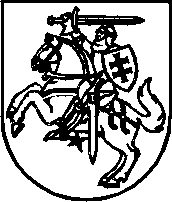 